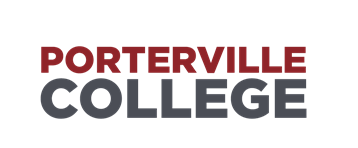 Strategic Planning CommitteeAgenda2:00 PM – 3:00 PM   January 19th, 2023 – L-405 Accessibility Note:  If you are an individual with a disability and need accommodations please contact Ayla Mora 559-791-2298Call to OrderApproval of AgendaApproval of MinutesDiscussion ItemsStrategic Plan Goals UpdateAnnouncementsFuture Agenda ItemsAdjournment:   Next scheduled meeting –January 26th 2023- L-405